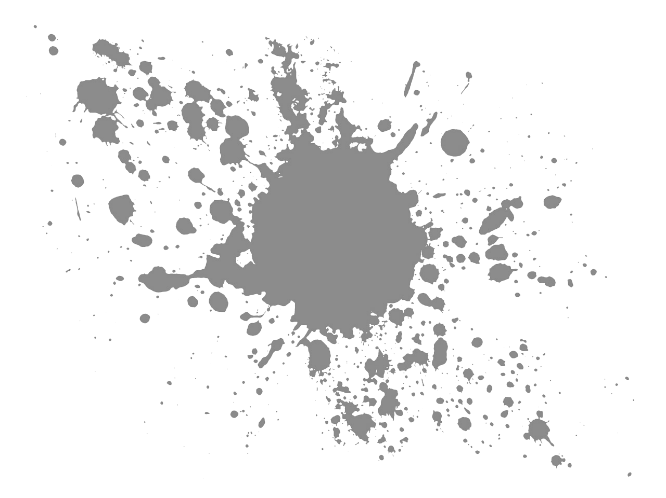 Entry FormPlease email this sheet with a picture of their artwork to pta-events@d142.org . Please print clearly in pen.Students First & Last Name_________________________________________ School________________________________________________________ Grade________________________________________________________ Teacher/Room #________________________________________________Parent/Guardian Name____________________________________________Contact Email Address____________________________________________Phone Number__________________________________________________I give permission for the Forest Ridge PTA to display my child’s artwork with their name, grade, and school in the 2021/2022 PTA calendar & on any of their social media if their work is chosen as a winner._________________________________________	   _________________Parent/Guardian Signature					    Date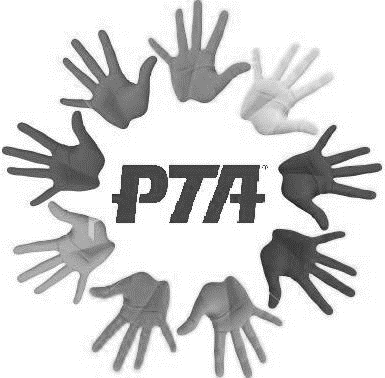 